  ПРОЕКТПРАВИТЕЛЬСТВО УЛЬЯНОВСКОЙ ОБЛАСТИПОСТАНОВЛЕНИЕ О внесении изменений в постановление Правительства Ульяновской области от 02.07.2009 № 256-ППравительство Ульяновской области п о с т а н о в л я е т:1. Внести    в    приложение № 1, к постановлению Правительства    Ульяновской    области от 02.07.2009 № 256-П «О границах зон охраны объектов культурного наследия на территории муниципального образования «город Ульяновск», режимах использования земель и градостроительных регламентах в границах данных зон» следующие изменения:1) лист 8 картографического изображения (карты) границ зон охраны объектов культурного наследия на территории муниципального образования «город Ульяновск» изложить в следующей редакции:«»;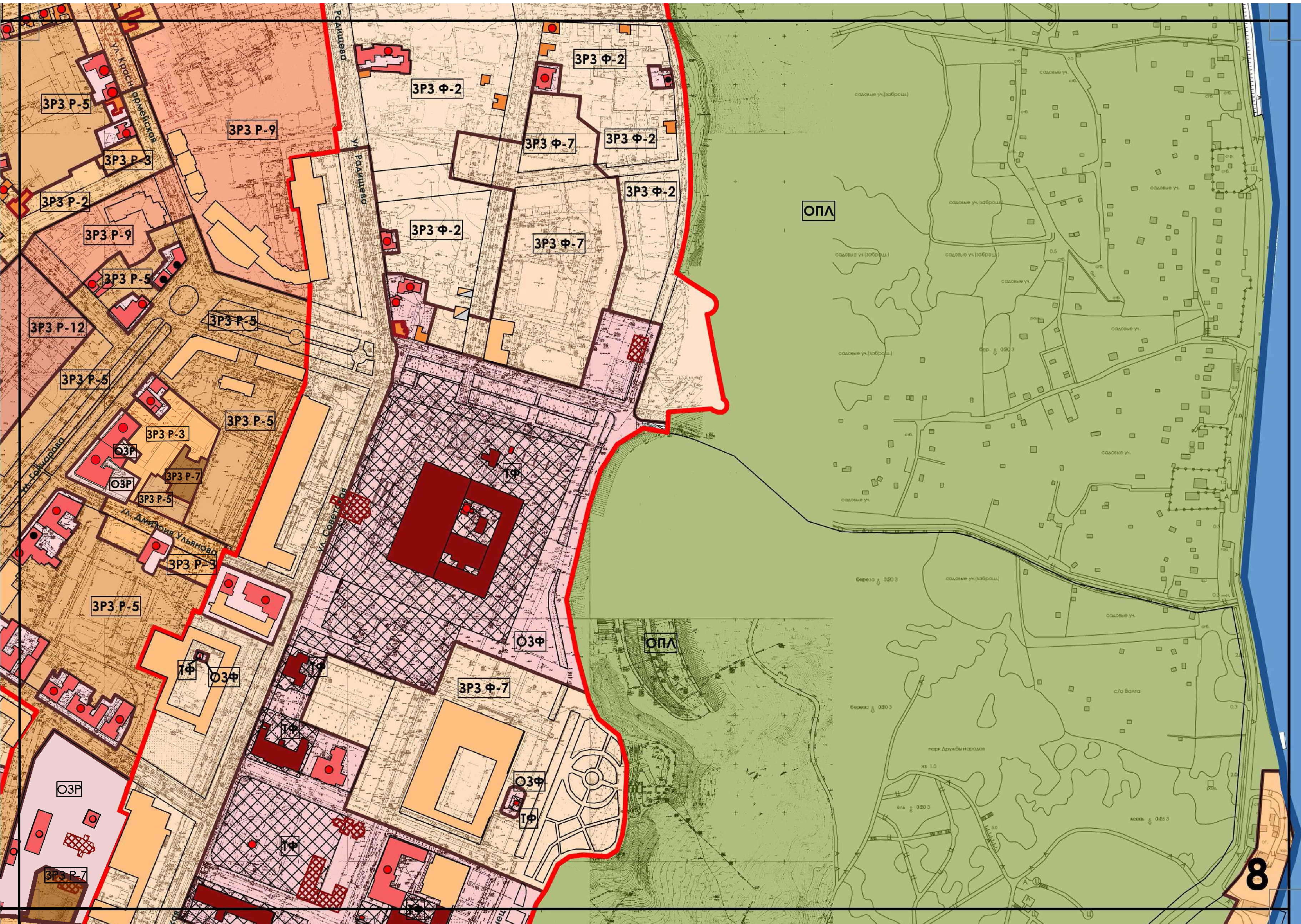           2) пункт 57 изложить в следующей редакции:«57. ОЗР – охранная зона объекта культурного наследия регионального значения «Типография А.Т.Токарева, 1910-е годы, Гражданский инженер Ф.Е.Вольсов» (ул. Гончарова, 50/1,).Граница охранной зоны проходит по границе территории объекта культурного наследия регионального значения «Типография А.Т.Токарева, 1910-е годы, Гражданский инженер Ф.Е.Вольсов» (ул. Гончарова, 50/1,)             с отступом в  от северо-западной стены, юго-западной стены и стен дворовых фасадов дома № 50/1 по ул. Гончарова (далее – дом № 50/1)         (точки 1-15), далее по юго-западной стене фасада трёхэтажного здания, расположенного на территории земельного участка дома № 50/1                  (точки 15-16), далее по северо-западным стенам трёхэтажного и одноэтажного строений, расположенных на территории земельного участка дома № 50/1 до пересечения с юго-восточной кадастровой границей земельного участка дома № 50/1 (точки 16-17), далее пересекает тротуар (точки 17-18), далее поворачивает на северо-запад и проходит  вдоль юго-западного и  северо-западного фасадов дома № 50/1   по внешней границе тротуара (точки 18-23), далее поворачивает на юго-восток и пересекая тротуар доходит             до границы территории дома № 50/1 (точки 23-1).3) дополнить новым пунктом 57¹ следующего содержания: «57¹. ОЗР – охранная зона объекта культурного наследия регионального значения «Жилой дом второй половины XIX в. (образцовый фасад)»               (ул. Гончарова, 52).Граница охранной зоны проходит двумя контурами:первый контур проходит от западной точки границы территории объекта культурного наследия регионального значения «Жилой дом второй половины XIX в. (образцовый фасад)» (ул. Гончарова, 52) до северной точки                 ОЗР – охранной зоны объекта культурного наследия регионального значения «Типография А.Т.Токарева, 1910-е годы, Гражданский инженер Ф.Е.Вольсов» (ул. Гончарова, 50/1,), пересекая тротуар, (точки 1-3), далее поворачивает         на северо-восток и проходит вдоль северо-западной стены фасада дома № 52    по ул. Гончарова (далее – дом № 52) по внешней границе тротуара (точки 3-4), далее поворачивает на юго-восток, пересекает тротуар и доходит до северной точки границы территории дома № 52.второй контур проходит по юго-восточной и юго-западной стене дворового фасада объекта культурного наследия регионального значения «Жилой дом второй половины XIX в. (образцовый фасад)» (ул. Гончарова, 52), совпадая с ГТ – границей территории дома № 52 (точки 6-9), далее поворачивает в юго-западном направлении и идёт до стены двухэтажного пристроя дома № 52 (точки 9-10), далее  по юго-западной стене трёхэтажного пристроя дома № 52 (точки 10-11), далее контур поворачивает в юго-восточном направлении и идёт до пересечения  с юго-восточной кадастровой границей земельного участка дома № 52 (точки 11-12), далее поворачивает в юго-западном направлении и идёт по юго-восточной кадастровой границе земельного участка дома № 52 до пересечения с северо-восточной стеной трёхэтажного пристроя дома 50/1, (точки 12-13), далее поворачивает на северо-запад и проходит по юго-западной границе земельного участка дома № 52 до пересечения с восточным углом дома № 50/1 (точки 13-16), далее идёт по северо-восточной стене дома № 50/1            до пересечения  с южным углом дома № 52 (точки 16-6).          4) пункт 107 изложить в следующей редакции:«107. ЗРЗ Р-3 – зона регулирования застройки и хозяйственной деятельности объектов культурного наследия регионального                             или муниципального значения. Район ул. Гончарова в границах б-ра Пластова     и ул. Дмитрия Ульянова.Граница зоны проходит в северо-восточном направлении по юго-восточным стенам трёхэтажного и одноэтажного строений, расположенных на территории земельного участка дома № 50/1 до пересечения с северо-восточной  кадастровой границей земельного участка дома № 5 по ул. Дмитрия Ульянова (точки 1-2), далее поворачивает в юго-восточном направлении и идёт                по северо-восточной кадастровой границе земельного участка дома № 5             по ул. Дмитрия Ульянова (точки 2-6), далее поворачивает в северо-восточном направлении и идёт по северо-западной кадастровой границе земельного участка № 73:24:041901:580 (точки 6-14), далее поворачивает в юго-восточном направлении и идёт по северо-восточной кадастровой границе земельного участка № 73:24:041901:580 (точки 14-23), далее поворачивает                              в северо-восточном направлении и идёт по юго-восточной кадастровой границе земельного участка № 73:24:041901:43 (точки 23-24), далее поворачивает            в северо-западном направлении и идёт до восточного угла ОЗР – охранной зоны объектов культурного наследия регионального значения «Жилой дом второй половины XIX в.» (Гончарова, 54, 54 а) (точки 24-25), далее идёт                       по юго-восточной и юго-западной границам ОЗР – охранной зоны объектов культурного наследия регионального значения «Жилой дом второй половины XIX в.» (Гончарова, 54, 54 а) (точки 25-30), далее поворачивает  в северо-западном направлении и идёт по красной линии ул. Гончарова  до пересечения   с ГТ – границей территории объекта культурного наследия регионального значения «Жилой дом второй половины XIX в. (образцовый фасад)»               (ул. Гончарова, 52)  (точки 30-31), далее поворачивает в юго-восточном направлении и идёт по северо-восточной     ГТ – границе территории дома № 52 (точки 31-32), далее поворачивает  в юго-западном направлении         и идёт по юго-восточной ГТ – границе территории дома № 52 до пересечения со стеной двухэтажного пристроя (точки 32-35), далее поворачивает в юго-восточном направлении и идёт по юго-западной стене трёхэтажного дома и далее до пересечения  с юго-восточной кадастровой границей земельного участка дома № 52 (точки 35-37), далее по границе ОЗР – объединённой охранной зоны объектов культурного наследия регионального значения «Типография А.Т.Токарева, 1910-е годы, Гражданский инженер Ф.Е.Вольсов»                       (ул. Гончарова, 50/1,), «Жилой дом второй половины XIX в. (образцовый фасад)» (ул. Гончарова, 52) (точки 37-41), далее по юго-восточной стене дома № 52 (точки 41-42), далее по юго-западной стене фасада трёхэтажного здания, расположенного на территории земельного участка дома № 50/1 (точки 42-43), далее по северо-западным стенам трёхэтажного и одноэтажного строений, расположенных на территории земельного участка дома № 50/1 до пересечения  с юго-восточной кадастровой границей земельного участка дома № 50/1 (точки 42-45), далее поворачивает  в юго-восточном направлении и идёт по юго-западной кадастровой границе земельного участка дома № 50/1 (точки 45-1).5) дополнить новым пунктом 1242  следующего содержания:«1242. .ЗРЗ Р-5 – зона регулирования застройки и хозяйственной деятельности объектов культурного наследия регионального                             или муниципального значения. Участок ул. Дмитрия Ульянова, между домом № 50/1 по ул. Гончарова и домом № 9     по ул. Дмитрия Ульянова.Граница зоны проходит по юго-восточным стенам трёхэтажного                и одноэтажного строений, расположенных на территории земельного участка дома № 50/1  в северо-восточном направлении (точки 1-2), далее поворачивает                          в юго-восточном направлении и идёт по северо-восточной кадастровой границе земельного участка № 73:24:041901:647 (точки 2-6), далее продолжает идти       в юго-восточном направлении до внутридворового проезда между домами № 5 и № 7 по ул. Дмитрия Ульянова (точки 6-7), далее поворачивает                           в юго-западном направлении и проходит по внутридворовому проезду между домами № 5 и № 7 по ул. Дмитрия Ульянова не доходя до красной линии         ул. Дмитрия Ульянова около 23,5 метра (точки 7-8), далее поворачивает              в юго-восточном направлении и идёт вдоль красной линии ул. Дмитрия Ульянова с отступом от  неё около 23,5 метра от (точки 8-9), далее поворачивает в юго-западном направлении и идёт по юго-восточной кадастровой границе земельного участка № 73:24:041901:647 (точки 9-12), далее поворачивает в северо-западном направлении и идёт по красной линии ул. Дмитрия Ульянова до южной точки ЗРЗ Р-3 – зоны регулирования застройки и хозяйственной деятельности объектов культурного наследия регионального или муниципального значения (район ул. Гончарова в границах б-ра Пластова и ул. Дмитрия Ульянова) (точки   12-1).          6) дополнить новым пунктом 1345 следующего содержания:«1345. ЗРЗ Р-7 – зона регулирования застройки и хозяйственной деятельности объектов культурного наследия регионального                             или муниципального значения. Участок ул. Дмитрия Ульянова, между домом № 52а по ул. Гончарова и домом № 9 по ул. Дмитрия Ульянова, с отступом вглубь квартала.          Юго-западная граница зоны совпадает с северо-восточной границей       ЗРЗ Р-5 - зоны регулирования застройки и хозяйственной деятельности объектов культурного наследия регионального или муниципального значения (участок ул. Дмитрия Ульянова, между домом №50/1 по ул. Гончарова и домом № 9 по ул. Дмитрия Ульянова) ( точки 1-4).Юго-восточная граница зоны проходит по юго-восточной кадастровой границе земельного участка №  73:24:041901:647 (точки 4-6).Северо-восточная граница зоны проходит по северо-восточной кадастровой границе земельного участка № 73:24:041901:647 (точки 6-15).Северо-западная граница зоны проходит по северо-западной кадастровой границе земельного участка № 73:24:041901:647 (точки 15-22-1).          2. Настоящее постановление вступает в силу на следующий день после дня его официального опубликования.Председатель Правительства области                                                                         А.А.СмекалинОбозначение (номер) характерной точкиКоординаты характерных точек в местной системе координат (МСК-73)Координаты характерных точек в местной системе координат (МСК-73)Обозначение (номер) характерной точкиХY1.507117,422257835.972.507085.002257809.733.507081.842257810.224.507067,232257841,325.507087,892257850,796.507091,842257842,377.507091,312257842,128.507091,822257841,039.507089,252257839,8310.507090,462257837,5711.507099,782257844,8512.507098,592257846,2813.507096,822257845,1214.507086,782257858,0315.507088,802257859,1816.507078,062257876,9317.507057,032257864,1618.507052,582257861,9319.507063,512257837,4720.507079,292257802,5921.507081,952257801,5322.507083,672257802,5923.507119,512257833,24Обозначение (номер) характерной точкиКоординаты характерных точек в местной системе координат (МСК-73)Координаты характерных точек в местной системе координат (МСК-73)Обозначение (номер) характерной точкиХY1.507117,412257835,992.507117,422257835.973.507119,512257833,244.507148,562257858,075.507145,732257861,466.507107,952257850,157.507114,162257855,568.507119,132257860,089.507115,922257863,8810.507115,402257863,4211.507105,132257875,4612.507102,932257878,0313.507094,482257871,7814.507099,152257864,8015.507098, 412257864,4016.507098,782257863,84 Обозначение (номер) характерной точкиКоординаты характерных точек в местной системе координат (МСК-73)Координаты характерных точек в местной системе координат (МСК-73) Обозначение (номер) характерной точкиХY1.507054,022257870,412.507083,162257888,653.507080,002257893,164.507081,152257894,015.507082,252257894,816.507078,992257899,407.507083,232257902,528.507094,392257910,669.507097,202257912,7010.507100,102257914,7211.507103,042257916,8512.507105,992257918,9613.507109,192257921,1714.507112,082257923,3515.507108,302257928,2016.507105,542257927,4917.507105,812257927,0218.507099,642257924,1219.507094,832257933,8120.507095,672257934,1721.507094,322257936,8622.507099,752257939,4023.507096,402257946,3724.507127,732257958,9625.507171,452257906,7026.507168,442257904,1627.507160,772257898,9628.507151,942257909,8629.507139,292257898,6530.507160,612257875,8831.507145,142257862,1432.507131,702257877,6833.507129,742257876,1034.507115,922257863,8835.507115,402257863,4236.507105,132257875,4637.507102,932257878,0338.507094,482257871,7839.507099,152257864,8040.507098, 412257864,4041.507098,782257863,8442.507089,332257858,3443.507088,802257859,1844.507078,062257876,9345.507058,482257865,04Обозначение (номер) характерной точкиКоординаты характерных точек в местной системе координат (МСК-73)Координаты характерных точек в местной системе координат (МСК-73)Обозначение (номер) характерной точкиХY1.507054,022257870,412.507083,162257888,653.507080,002257893,164.507081,152257894,015.507082,252257894,816.507078,992257899,407.507072,182257909,118.507063,502257904,229.507052,662257928,9810.507047,482257926,8711.507045,102257925,9612.507031,782257920,52Обозначение (номер) характерной точкиКоординаты характерных точек в местной системе координат (МСК-73)Координаты характерных точек в местной системе координат (МСК-73)Обозначение (номер) характерной точкиХY1.507078,992257899,402.507072,182257909,113.507063,502257904,224.507052,662257928,985.507094,432257946,016.507096,402257946,377.507099,752257939,408.507094,322257936,869.507095,672257934,1710.507094,832257933,8111.507099,642257924,1212.507105,812257927,0213.507105,542257927,4914.507108,302257928,2015.507112,082257923,3516.507109,192257921,1717.507105,992257918,9618.507103,042257916,8519.507100,102257914,7220.507097,202257912,7021.507094,392257910,6622.507083,232257902,52